Конспект логопедического занятияТема: «Относительные прилагательные»Цель: формирование навыков образования относительных прилагательных от названий тканей.Задачи. Коррекционно-образовательные. Расширение и конкретизация представлений об одежде, обуви, головных уборов и материалов, из которых они сшиты. Уточнение и расширение словаря. Совершенствование грамматического строя речи (образование относительных прилагательных, согласование прилагательных с существительными).Коррекционно-развивающие . Активизация речевой деятельности детей. Развитие диалогической речи.Коррекционно-воспитательные цели. Формирование коммуникативных навыков, положительной установки на участие в занятии.Оборудование:   4 картины с сюжетами: «Зима», «Весна», «Лето», «Осень». Предметные картинки: сапоги, шуба, туфли, платье,  шапка вязаная шерстяная, куртка, штаны. Образцы тканей шёлк, шерсть, кожа, лён, мех.Таблички-символы: «Швейная фабрика», «Обувная фабрика», «Фабрика головных уборов». Картинки для каждого ученика: шерстяная шапка, шапка меховая, сапоги резиновые, платье, куртка, юбка. Ход занятия.Организационный момент. Здравствуйте, ребята, проходите, присаживаетесь за столы. Ребята, сегодня мы с вами будем не одни, к нам пришли гости и они хотят посмотреть, как мы с вами занимаемся. Можно им посмотреть на вас? Ну, хорошо, тогда давайте заниматься.Артикуляционная гимнастика. И как обычно, это занятие мы начнем с зарядки для нашего ротика и дыхания, чтобы мы могли правильно и красиво говорить. Установите перед собой зеркала, чтобы себя было видно. Молодцы. Скажите, сейчас холодно на улице? (Да.). Руки мерзнут? Вот давайте представим, что наши ручки замерзли и их нужно погреть. Делаем вдох носом и выдыхаем через рот на ручки, греем их. Согрели руки? Хорошо. А теперь давайте сделаем упражнение для наших щек. Делаем упражнение «Толстые и худые хомячки». Говорю «Толстые хомячки- щечки надуваем, «худые хомячки» - втягиваем щеки. Молодцы, хорошие хомяки у вас получились! А сейчас давайте поработаем нашими губами. Делаем упражнение «Заборчик- Трубочка». Сначала нужно широко улыбнуться, показав зубы, а потом по моему сигналу вытянуть губы трубочкой. Начали. И осталось поработать нашему язычку, давайте поцокаем как лошадки. (Упражнение «Лошадка»). Все, ребята, гимнастику для рта сделали, молодцы. Зеркала отложите в сторону.Сообщение темы.  (На доске висят картинки с предметами одежды). Ребята, а сейчас посмотрите на доску, на ней висят картинки, что это за картинки, давайте их назовем. Я показываю на картинку, а вы вместе ее называете. (Ответы детей). А как одним словом можно назвать эти картинки, подумайте. (Одежда). Правильно! Значит, про что мы сегодня будем говорить? (Мы сегодня будем говорить об одежде). Рассматривание сюжетных картинок. Ребята, на ваших столах, лежат картинки, рассмотрите их внимательно. У меня на доске висят точно такие же. Рассмотрели? А теперь подумайте, какое время года изображено на каждой картинки. (Ответы детей: лето, зима, осень, весна). А сейчас какое время года, найдите эту картинку?(Осень.). Отвечаем красиво- сейчас на улице осень. Положите картинку с осенью первой. Я сделаю то же самое, но на доске. А после осени какое время года наступит? (После осени наступит зима). Положите следующую картинку зимы. А после зимы, какое время года наступит? (После зимы наступит весна).  А после весны, что наступит? (После весны наступит лето). Положите последней картинку лета.Ребят, а как вы догадались, какие времена года изображены? (Примерные ответы детей: зимой лежит снег, летом всё зеленое). Хорошо. А обратите внимание на людей, как глядя на них, можно узнать время года? (Посмотреть нужно на одежду). Правильно, время года можно узнать еще по одежде, которую носят люди. Зимой люди носят теплую, шерстяную, а летом- легкую. Давайте назовем вещи, которые люди носят зимой? (Шубу, шапки, валенки.). Осенью? (Тонкую шапку, куртку, резиновые сапоги.). Весной? (тонкую шапку, куртку, резиновые сапоги). А летом? (Платья, туфли, шорты, футболки.).7. Работа с карточками. Знакомство с тканями. Дети, скажите, а где нам шьют одежду? ( В магазинах). На само деле, всю одежду шьют на фабриках. Но фабрики эти все разные. Если на фабрике шьют одежду, то она называется «Швейная фабрика», а если на фабрике шьют обувь, как она называется, подумайте. («Обувная фабрика), а фабрика, на которой шьют головные уборы? («Фабрика головных уборов»). На стол   выставляются таблички-символы: «Швейная фабрика», «Обувная фабрика», «Фабрика головных уборов». Всю одежду нам шьют из разных материалов. Давайте сейчас познакомимся с некоторыми тканями, из которых шьют одежду. (Ребята вместе с учителем достают из коробок образцы тканей, логопед называет ткань, затем дети хором повторяют.). А что можно сшить из меха? (Шапку, шубу). Шапка из меха какая?- «меховая». Таким же образом нужно проработать каждый материал.8. Игра «Мы работаем на фабриках». Сейчас я предлагаю вам представить, что вы работаете на фабриках и вам нужно сшить несколько вещей. (Каждому ребенку предлагается выбрать, на какой фабрике он будет работать, т.о. делятся фабрики). А сейчас вам нужно отобрать соответствующие  картинки с вещами, которые вы сможете сшить на своей фабрике и необходимые для их изготовления материалы (шерсть, кожа, шелк и т.п.). (Каждому ребенку раздаются различные картинки вещей и материалов, ребенок должен правильно отобрать вещи и материалы для своей фабрики). Когда вы выберете свои вещи и необходимые материалы, для их изготовления, каждый из вас по очереди должен будет сказать, что, из чего и какое он сшил. Например: Я сшил из ситца ситцевое платье. Каждый ребенок проговаривает, что, из чего, какое сшил.9. Обобщение изученного. Ребята, про что мы сегодня разговаривали? (Мы разговаривали про одежду, которую носим в разное время года. Вы узнали, где шьют всю одежду? (на фабриках). Какие бывают ткани? (мех, лен, шерсть, шелк, кожа). А теперь, я кое-что вам покажу.(Логопед достает юбку, шапку, резиновый сапог. Дети называют, что это и какая эта вещь. (Шапка меховая, юбка шелковая,  сапог резиновый.).10. Подведение итогов. Ребята, вам понравилось сегодняшнее занятие? Вы сегодня очень хорошо поработали, спасибо. Урок окончен, до свидания.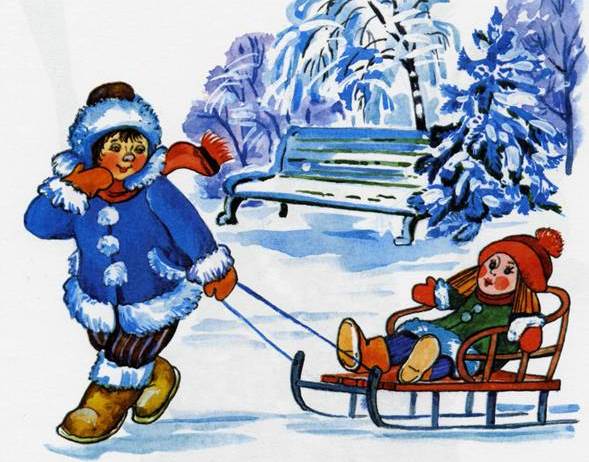 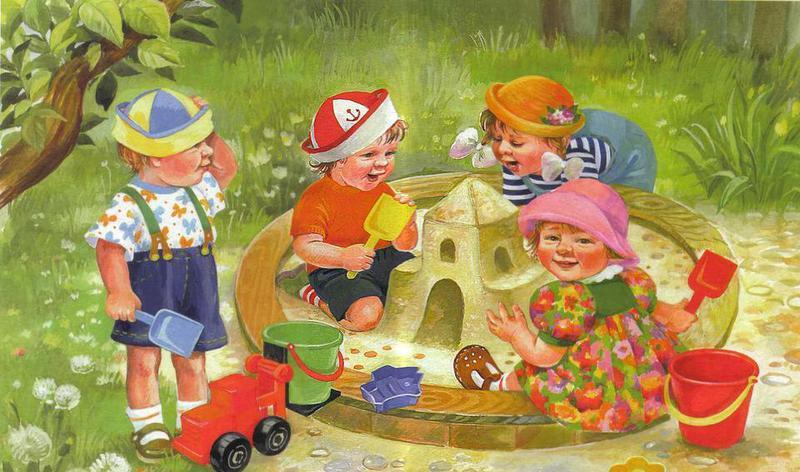 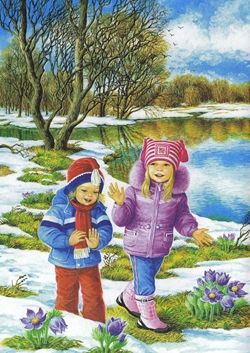 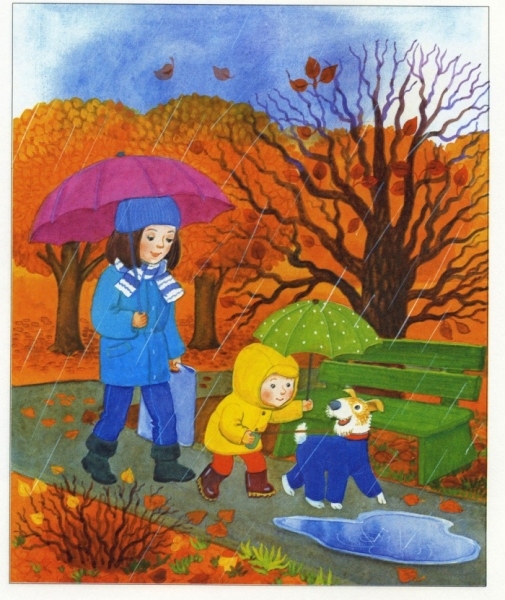 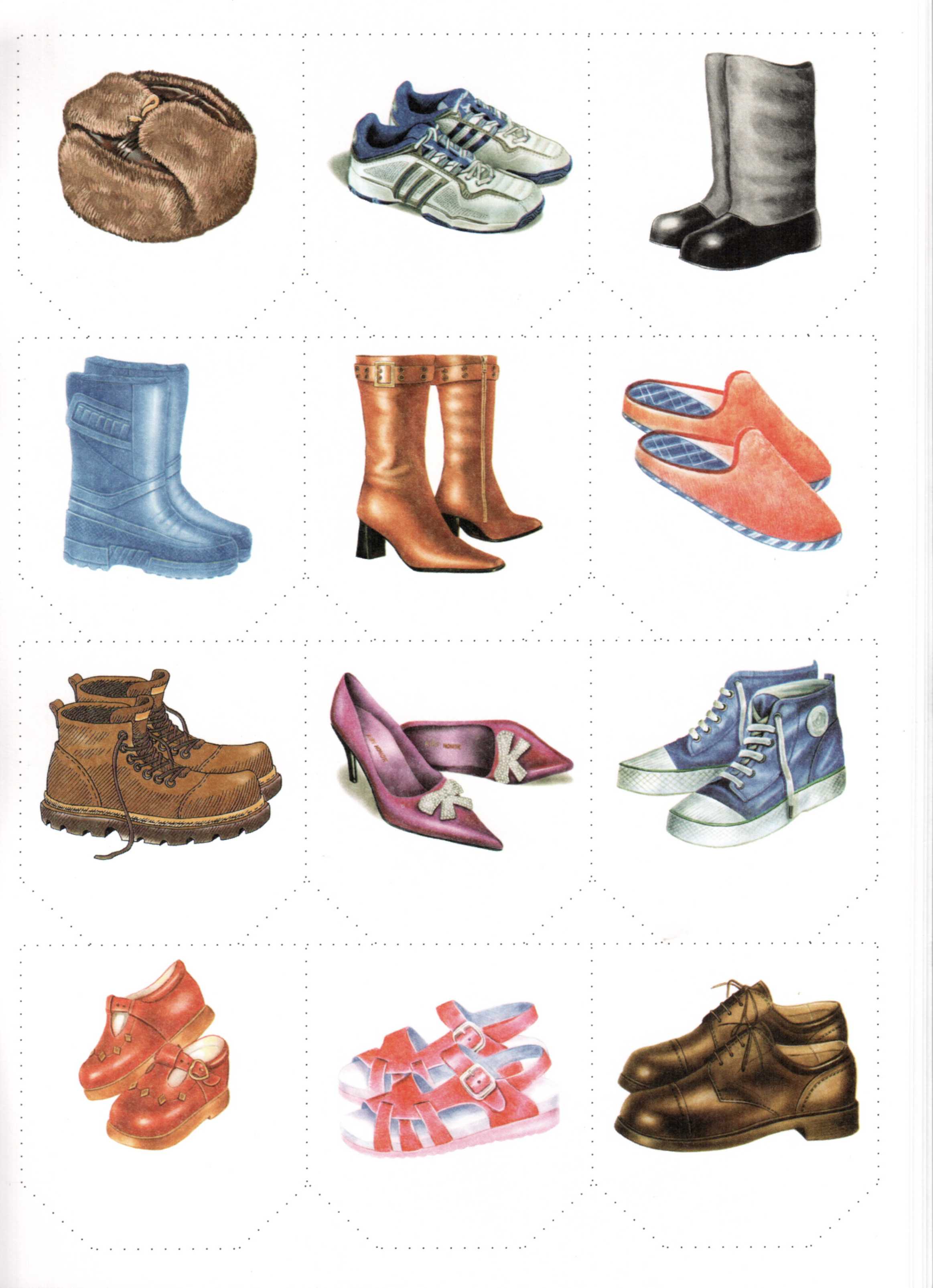 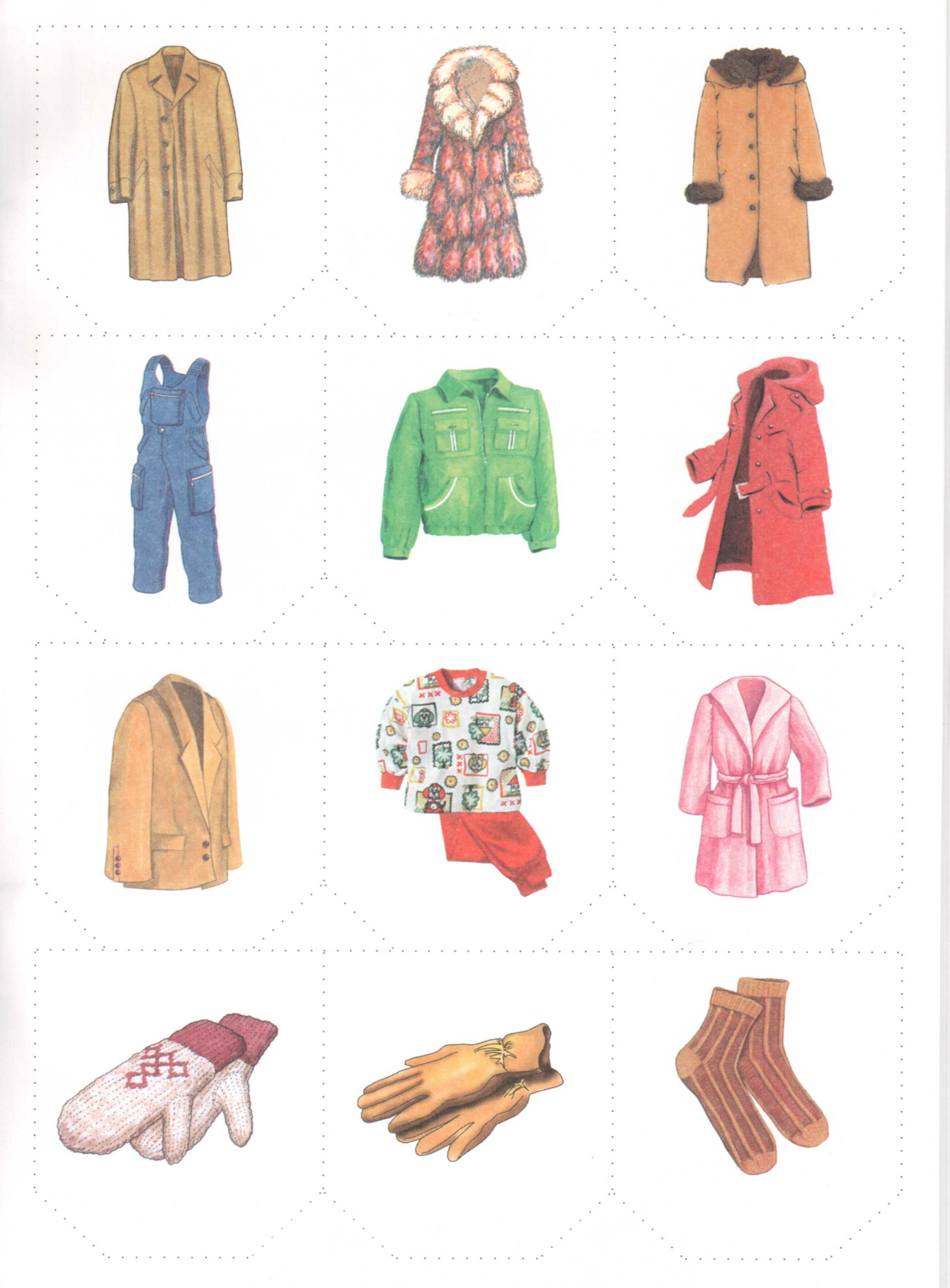 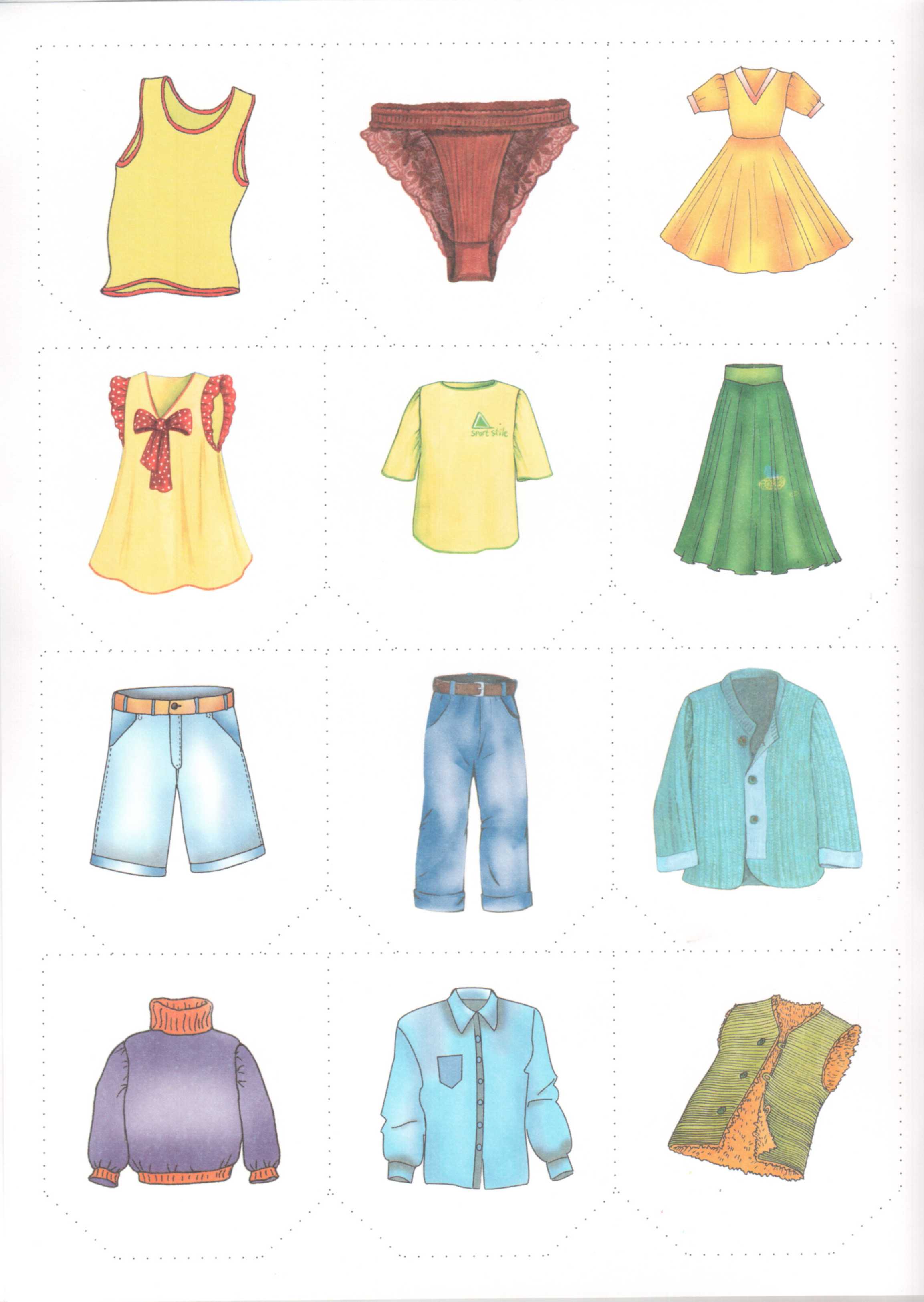 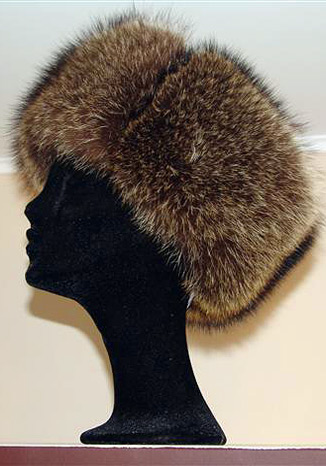 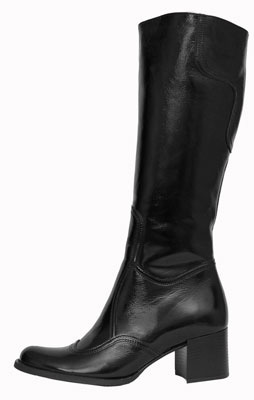 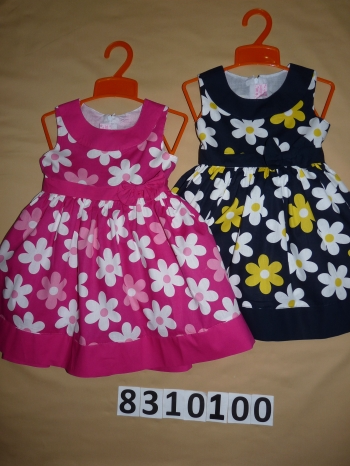 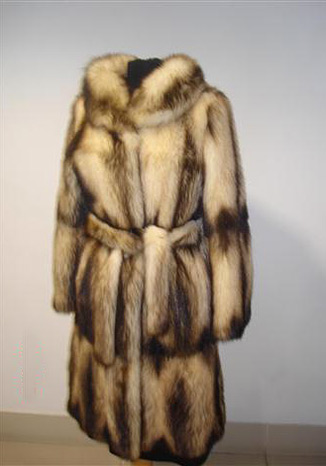 